ESCUELA SUPERIOR POLITÉCNICA DEL LITORAL (ESPOL)FACULTAD DE CIENCIAS NATURALES Y MATEMÁTICASEXAMEN DE INGRESO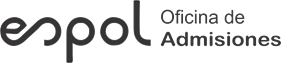 QUÍMICAGUAYAQUIL, 10 DE ENERO DE 2023HORARIO: 16H45 A 18H15FRANJA 2 VERSIÓN 0I  N  S  T  R  U  C  C  I  O  N  E  SAbra el examen una vez que el profesor de la orden de iniciar.Escriba sus datos de acuerdo a lo solicitado en la hoja de respuestas, incluya su número de cédula y la VERSIÓN 0 del examen.Verifique que el examen conste de 20 preguntas de opción múltiple.El valor de cada pregunta es el siguiente:De la 1 a la 5:     3,60 puntosDe la 6 a la 10:     4,60 puntosDe la 11 a la 55:     5,60 puntosDe la 16 a la 20:     6,60 puntosCada pregunta tiene una sola respuesta posible.Desarrolle todas las preguntas del examen en un tiempo máximo de 2 horas.Utilice lápiz # 2 para señalar la respuesta seleccionada en la hoja de respuestas, rellenando el correspondiente casillero tal como se indica en el modelo.Puede usar calculadora científica básica para el desarrollo de su examenNO consulte con sus compañeros, el examen es estrictamente personal.En caso de tener alguna consulta, levante la mano hasta que el profesor pueda atenderlo.Al culminar el examen deberá entregar tanto el cuadernillo de preguntas como la hoja de respuestas.De los siguientes enunciados, seleccionar el literal INCORRECTO:Los periodos son las líneas horizontales de la tabla periódica.Las familias o grupos son las columnas, líneas verticales, de la tabla periódica. Los gases nobles se encuentran en el grupo 18 o VIIIA de la tabla periódica.Todos los metales son líquidos excepto el mercurio. Los metales son buenos conductores de la electricidad.Del siguiente grupo de elementos, clasificarlos de acuerdo a la disposición por bloque de la tabla periódica y seleccione la opción CORRECTA:Helio, Argón, Calcio, Cadmio, Escandio, Neón, Bario, Boro, Uranio, Cesio.Se tiene tres elementos del bloque “p” y tres elementos del bloque “s”.Se tiene dos elementos del bloque “f” y tres elementos del bloque “d”.     Se tiene cuatro elementos del bloque “s” y un elemento del bloque “f”.Se tiene dos elementos del bloque “d” y dos elementos del bloque “f”.                Se tiene tres elementos del bloque “s” y cuatro elementos del bloque “p”.           De la siguiente lista de elementos químicos, ordene de acuerdo al orden creciente de su radio atómico y escoja la opción CORRECTA:Silicio, Cromo, Calcio, Flúor, Aluminio, CesioF < Al < Si < Cr < Cs < Ca.F < Si < Al < Cr < Ca < Cs.Cs < Ca < Cr < F < Al < Si.F < Cr < Al < Si < Ca < Cs.F < Si < Al < Ca < Cs < Cr.El número cuántico que puede tomar valores fraccionarios de +1/2 y -1/2 es:El número cuántico de espín.El número cuántico principal.El número cuántico azimutal. El número cuántico magnético.El número cuántico secundario.Identifique cuáles son los números cuánticos del último electrón del elemento He, cuya configuración electrónica es 1s2.n=1, l=1, ml=0 s= +1/2.n=0, l=0, ml=0 s= -1/2.n=1, l=1, ml=1 s= +1/2.n=1, l=0, ml=1 s= -1/2.n=1, l=0, ml=0 s= -1/2.La E.I. del potasio es 418,8 kJ/mol. Al aplicar está cantidad de energía se consigue sustraer un electrón de su orbital 4s, cuando esto ocurre se puede afirmar que:   						        La especie química obtenida es isoelectrónica con el argón.La especie química obtenida es isoelectrónica con calcio.La especie química obtenida es isoelectrónica con el cloro.La especie química obtenida es un anión.La especie química obtenida es un catión de carga +2.Determinar la abundancia para un átomo X que presenta los isótopos 12X, 13X y una masa atómica promedio de 12,001 uma.La abundancia del isótopo más ligero es 78%.La abundancia del isótopo más ligero es 22%.La abundancia del isótopo más ligero es 0,1%.La abundancia del isótopo más ligero es 98%. La abundancia del isótopo más ligero es 99,9%.Respecto a los tipos de enlaces, selecciones la opción CORRECTA:Si dos elementos comparten electrones, su enlace es iónico.Los enlaces iónicos resultan de la interacción de solo metales.Un enlace covalente se da cuando los elementos comparten electrones.  El enlace entre el cloro y sodio para formar NaCl es de carácter covalente.Los compuestos covalentes solo forman enlaces simples, y no dobles.Marque la alternativa que contenga el ÁNGULO CORRECTO de una molécula cuya geometría molecular es Angular; esta posee 2 dominios de enlaces y 1 de no enlace. 109 grados.		Menor a 120 grados.Menor a 109 grados.Mayor a 120 grados.			180 grados.Una molécula está constituida por dos elementos, el elemento A: boro y el elemento X: cuya configuración electrónica es 1s22s22p5; la molécula tiene la forma AX3E0, es correcto asegurar que la molécula tiene una geometría molecular del tipo:Lineal.Tetraédrica.Angular.Trigonal plana.Trigonal piramidal.Marque la alternativa con las fórmulas CORRECTAS de los siguientes compuestos: hidróxido cuproso; amoníaco y sulfuro plúmbico.CuOH2; NH3 y PbS4.Cu(OH)2; NH3 y PbS2.Cu(OH); NH3 y PbS2.Cu(OH); NH4 y Pb2S.CoOH; NH3 y PbS2.Respecto a los diferentes tipos de reacciones químicas. Seleccionar la alternativa CORRECTA.Analice la siguiente ecuación química: H2 + O2 → H2O.Luego seleccione la alternativa INCORRECTA:El O2 gana electrones.El H2 es el agente oxidante.La ecuación química es de formación.El H2 es el agente reductor.El O2 es el agente oxidante.Calcule la cantidad de mol que tienen 108 g de NaHCO3.6,05 mol NaHCO39,07 mol NaHCO30,78 mol NaHCO30,17 mol NaHCO31,29 mol NaHCO3Ordenar de forma ascendente (menor a mayor) las siguientes sales de acuerdo a la composición porcentual del sodio.Carbonato de sodioCloruro de sodioSulfato de sodioIII<I<II.II<III<I.II<I<III.III<II<I.I<III<II Se realizó una práctica en un laboratorio para obtener nitrito de sodio haciendo pasar una mezcla gaseosa de monóxido de nitrógeno y oxígeno con carbonato de sodio. La reacción es la siguiente:2 Na2CO3 + 4 NO + O2 → 4 NaNO2 + 2 CO2A través 79,5 g de carbonato de sodio, se hace pasar 60 g de monóxido de nitrógeno y oxígeno molecular en exceso, obteniéndose 64,8 g de nitrito de sodio. Determinar el rendimiento porcentual de la reacción. 62,6%.25,5%.31,3%.51,0%.37,5%.Una muestra de 13,20 g de un compuesto que contiene carbono, hidrógeno y oxígeno, se queman a combustión completa dando lugar a 33,78 de CO2 y 13,89 de H2O; si este compuesto tiene una masa molar de 172 g/mol ¿Cuál es la fórmula empírica y formula molecular del compuesto?FE: C10H20O2; FM: C20H40O4.FE: C1H2O1; FM: C2H4O2.FE: C2H1O2; FM: C2H1O2.FE: C5H10O1; FM: C10H20O2.FE: C1H3O2; FM: C1H3O2.Cuál de las siguientes características físicas NO CORRESPONDE a los gases: 								        Adoptan la forma y el volumen del recipiente que los contiene.Se considera los más compresibles de los estados de la materia.Son difíciles de comprimir.Cuando se encuentran confinados en el mismo recipiente se mezclan de forma completa y uniforme.Tienen densidades mucho menores que los sólidos y líquidos.Para un mol de gas a 273,15 K y una atmósfera de presión identifique el literal CORRECTO.Su volumen es 2,2414 litros.Su volumen es 22,414 litros.Su volumen es 224,14 litros.Su volumen es 22,414 mililitros.Su volumen es 1 litro.Un recipiente contiene 100 L del gas oxígeno a 20°C. Calcular la presión del gas, sabiendo que su masa es 3,43 Kg.52,38 atm.0,03 atm.2,24 atm. 0,05 atm.25,75 atm.  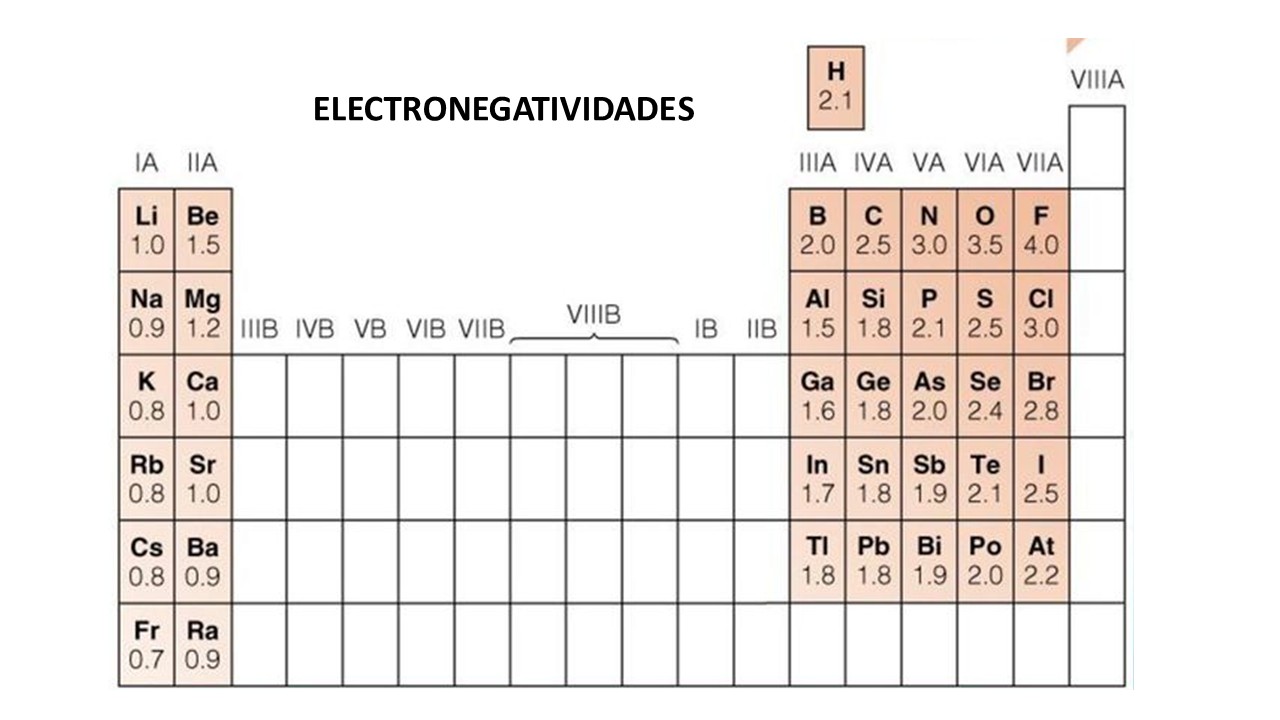 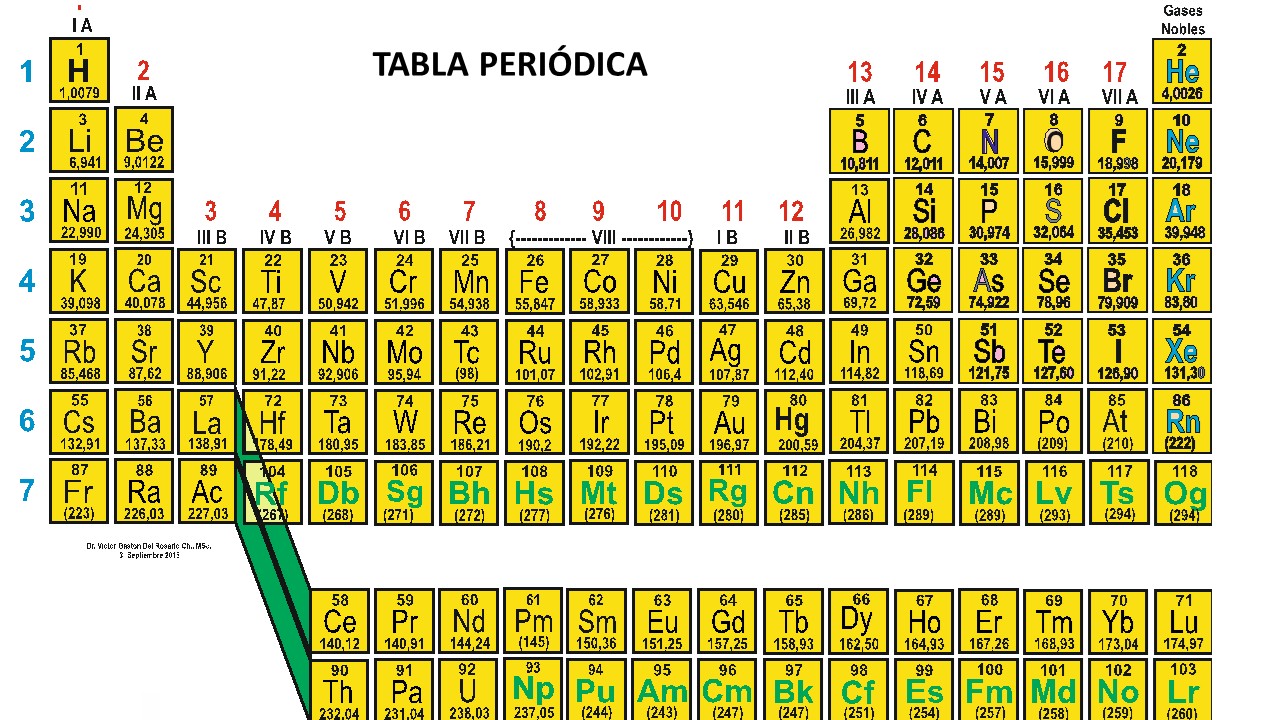 C O M P R O M I S O    D E    H O N O RYo, ___________________________________________________ al firmar este compromiso, reconozco que el presente examen está diseñado para ser resuelto de manera individual, que puedo usar un lápiz o esferográfico; que solo puedo comunicarme con la persona responsable de la recepción del examen; y, cualquier instrumento de comunicación que hubiere traído, debo apagarlo y depositarlo en la parte frontal del aula, junto con algún otro material que se encuentre acompañándolo. No debo además, consultar libros, notas, ni apuntes adicionales a las que se entreguen en esta evaluación. Los temas DEBO DESARROLLARLOS de manera ordenada, en el espacio correspondiente en el cuadernillo de preguntas, y que un mal desarrollo o dejar el espacio en blanco podría anular la respuesta.Firmo como constancia de haber leído y aceptar la declaración anterior y me comprometo a seguir fielmente las instrucciones que se indican a continuación.Firma:    _____________________________N° cédula: ___________________________"Como aspirante a ESPOL me comprometo a combatir la mediocridad y actuar con honestidad, por eso no copio ni dejo copiar"Literal Simbología de las reacciones químicasTipos de reacciones2KClO3   +     Calor      →      2 KCl    +   3 O2Reacción de descomposición.Ca CO3   +     Calor       →       Ca  O   +  CO2Reacción de sustitución simple.2H2O      + electrolisis   →         H2      +   O2Reacción de sustitución.2Na        +   H2O            →       Na OH +  H2Reacción de neutralización.Fe           +   O2              →      Fe2 O3Reacción de combustión.